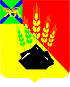 КОНТРОЛЬНО-СЧЕТНАЯ КОМИССИЯМИХАЙЛОВСКОГО МУНИЦИПАЛЬНОГО РАЙОНА ул. Красноармейская. д. 24, с. Михайловка, Михайловский район Приморский крайЗАКЛЮЧЕНИЕна проектпостановления администрации Михайловского муниципального района  «О внесении изменений в постановление администрации Михайловского муниципального района от 06.12.2021г. № 1246-па «Об утверждении муниципальной программы «Противодействие коррупции на территории  Михайловского  муниципального района на 2022-2024 годы»12.12.2022г.                                                                                                            № 65      Правовая основа финансово-экономической экспертизы:      Правовая основа финансово-экономической экспертизы включает в себя:Бюджетный кодекс РФ;  Федеральный закон от 06.10.2003 № 131-ФЗ «Об общих принципах организации местного самоуправления в Российской Федерации»; Федеральный закон Российской Федерации от 07.02.2011 № 6-ФЗ «Об общих принципах организации и деятельности контрольно-счетных органов субъектов Российской Федерации и муниципальных образований», решение Думы Михайловского муниципального района от 28.10.2021г. № 135 «Об утверждении Положения о Контрольно-счетной комиссии Михайловского муниципального района», Положение «О бюджетном   процессе в Михайловском муниципальном районе», утвержденное решением Думы Михайловского муниципального района от 31.03.2022  № 193,  распоряжение Контрольно-счетной комиссии Михайловского муниципального района от 18.01.2022г. № 10-ра «Об утверждении Стандарта внешнего финансового контроля «Финансово-экономическая экспертиза муниципальных программ»   Основание для проведения финансово-экономической экспертизы – пункт 1.4  Плана работы Контрольно-счетной комиссии  на 2022 год, утвержденного Распоряжением председателя Контрольно-счетной комиссии  от 14.01.2022 № 7-ра,  письмо администрации Михайловского муниципального района о направлении проекта постановления от 06.12.2022г. № 5845/А/1-6     Предмет финансово-экономической экспертизы:      проект постановления администрации Михайловского муниципального района  «Об утверждении муниципальной программы «Противодействие коррупции на территории  Михайловского  муниципального района на 2022-2024 годы» (далее – Проект постановления)        Цель финансово-экономической экспертизы:       финансово-экономический анализ и предварительная оценка проекта постановления администрации Михайловского муниципального района  «Об утверждении муниципальной программы «Противодействие коррупции на территории  Михайловского  муниципального района на 2022-2024 годы»    на предмет законности его норм и положений. Вопросы финансово-экономической экспертизы:  1. Экспертиза соответствия проекта постановления администрации Михайловского муниципального района  «Об утверждении муниципальной программы «Противодействие коррупции на территории  Михайловского  муниципального района на 2022-2024 годы» федеральному законодательству, законодательству Приморского края, муниципальным нормативным правовым актам Михайловского муниципального района.      2. Рассмотрение вопроса о выявлении коррупциогенных факторов (признаков) при анализе Проекта постановления.При проведении финансово-экономической экспертизы использовались:Бюджетный кодекс Российской Федерации;Федеральный закон от 06.10.2003 № 131-ФЗ «Об общих принципах организации местного самоуправления в Российской Федерации»; Федеральный  закон от 25.12. 2008 года № 273-ФЗ «О противодействии коррупции»       4) «Стратегия социально-экономического развития Михайловского муниципального района на период 2012-2025 годов», утвержденная решением  Думы  Михайловского муниципального района  28.06.2012 года № 305 (далее – Стратегия);5) Постановление администрации Михайловского муниципального района   от 29.07.2022 года № 892-па «Об утверждении Порядка разработки и реализации  муниципальных  программ администрации  Михайловского муниципального района» (далее – Порядок)      Объект финансово-экономической экспертизы - администрация Михайловского муниципального районаСрок финансово-экономической экспертизы:07.12.2022 года по 12.12.2022 года.1. В ходе проведения финансово-экономической экспертизы по первому вопросу  Контрольно-счетной комиссией  установлено следующее:      Во исполнение статьи 179 Бюджетного кодекса РФ представленный на экспертизу проект постановления подготовлен с целью:     приведения действующего постановления в соответствие с объемами бюджетных ассигнований, направленных на финансирование муниципальной программы  «Противодействие коррупции на территории  Михайловского  муниципального района на 2022-2024 годы»    объемам бюджетных ассигнований,  утвержденных   решением Думы Михайловского муниципального района от 27.10.2022г. № 262 «О внесении изменений и дополнений в решение Думы Михайловского муниципального района от 09.12.2021г. 2022г. № 156  «Об утверждении районного бюджета Михайловского муниципального района на 2022 год и плановый период 2023 и   2024 годов».       Предлагаемые изменения, вносимые Проектом постановления в утвержденную Программу,  предусматривают изменение   объемов бюджетных ассигнований  на реализацию  программы и программных мероприятий в общем по программе с первоначально утвержденных 90 000,00 рублей на 89 904,15 рублей и на 2022 год с первоначально утвержденных 30 000,00 рублей 29 904,15 рублей.     Проектом постановления вносятся изменения в следующие разделы программы:    1) паспорт программы по графе раздел «Объемы и источники финансирования  Программы»;    2)  раздел 5 «Ресурсное обеспечение Программы», в котором уточняется объем  бюджетных ассигнований на реализацию Программы на 2022-2024 годы и  на 2022 год;3) приложение № 1 Перечень мероприятий муниципальной программы «Противодействие коррупции на территории Михайловского муниципального района на 2022-2024 годы» в строке 6 задачи № 5.Результаты экспертизы проекта: В результате анализа представленного на экспертизу Проекта постановления установлено, что он разработан в рамках реализации статьи 179  Бюджетного кодекса Российской Федерации,    Решения  Думы Михайловского муниципального района от 27.10.2022г. № 262 «О внесении изменений и дополнений в решение Думы Михайловского муниципального района от 09.12.2021г. 2022г. № 156  «Об утверждении районного бюджета Михайловского муниципального района на 2022 год и плановый период 2023 и   2024 годов» и  соответствует объему планируемых бюджетных  ассигнований в целом по Программе и на 2022 год.       Общие затраты из средств бюджета Михайловского муниципального района на реализацию Программы, с учетом внесенных изменений составят 89 904,15 рублей в том числе в 2022 году 29 904,15 рублей.      Финансовые показатели, содержащиеся в Проекте постановления,   соответствуют бюджетным ассигнованиям, утвержденным решением  Думы Михайловского муниципального района от 27.10.2022г. № 262 «О внесении изменений и дополнений в решение Думы Михайловского муниципального района от 09.12.2021г. 2022г. № 156  «Об утверждении районного бюджета Михайловского муниципального района на 2022 год и плановый период 2023 и   2024 годов».        2. В ходе проведения финансово-экономической экспертизы по второму вопросу Контрольно-счетной комиссией установлено отсутствие коррупциогенных факторов (признаков) в анализируемом Проекте постановления. Выводы:       По итогам проведения финансово-экономической экспертизы Проекта постановления замечания и предложения отсутствуют.Председатель  КСК ММР      		                                         Л.Г. Соловьянова  